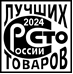 ИНФОРМАЦИОННОЕ ПИСЬМОПРЕДПРИЯТИЯ-УЧАСТНИКА КОНКУРСА(пояснения к заполнению см. на следующей странице)Ответственныйза заполнение информационного письма 	(Ф. И. О.)Дата заполнения	«_	» «_	_» 2024 г.Согласовано с финансовой или бухгалтерской службой.М.П.КОНТАКТЫ БУХГАЛТЕРИИ МОО «Академия проблем качества»:E-MAIL: STOBEST@YANDEX.RU, ТЕЛ. (499) 236-35-84, доб. 307ПОЯСНЕНИЯ К ИНФОРМАЦИОННОМУ ПИСЬМУИнформационное письмо − обязательный документ для участников федерального этапа конкурса Программы «100 лучших товаров России», на основании которого оформляются бухгалтерские документы.Заполненное письмо согласовывается с финансовой или бухгалтерской службой пред- приятия.Оригинал информационного письма направляется в Региональную комиссию по качеству (РКК) в составе комплекта документов предприятия.На основании данных информационного письма и итогового протокола РКК МОО «Академия проблем качества» (МОО «АПК») выставляет предприятию счет на оплату УСЛУГ за участие в федеральном этапе конкурса по количеству товаров, указанных в п.1 Информационного письма.Закрывающие финансовые документы выписываются и отправляются предприятиям- участникам после подведения итогов конкурса, в соответствии с календарным планом http://100best.ru/content/costav-paketa-osnovnyh-organizacionnyh-i-metodicheskih-dokumentov.Контакты бухгалтерии МОО «АПК»: e-mail: stobest@yandex.ru, тел. (499) 236-35-84, доб. 307По требованию предприятия (п.13 Информационное письмо) МОО «АПК» направляет оригинал счета почтой на указанный в информационном письме почтовый адрес предприятия.На основании счета в течение 10 (десяти) рабочих дней предприятие вносит на расчетный счет МОО «АПК» сумму, указанную в счете.В конкурсе Программы 2024 года действует договор публичной оферты, размещенный на сайте Конкурса по адресу http://100best.ru/content/costav-paketa-osnovnyh-organizacionnyh-i- metodicheskih-dokumentov. Настоящая публичная оферта на оказание услуг (далее договор) заключается путем акцепта настоящего договора без подписания сторонами. Акцептом настоящей публичной оферты является факт оплаты Заказчиком услуг, предоставляемых Исполнителем в соответствии с разделом 3 настоящего Договора. Акцепт признается полным и безоговорочным и подтверждает, что Заказчик ознакомлен и согласен со всеми условиями договора (пункт 2 ст.437 Гражданский Кодекс РФ). Для оплаты достаточно приложить к счету распечатанный с сайта договор.В период проведения конкурса предприятиям необходимо в течение 3-х рабочих дней письменно информировать МОО «АПК» об изменениях указанных в информационном письме реквизитов для правильного ведения базы данных, оформления финансовых документов (акт выполненных работ, счет-фактура) и доставки их предприятию.ПРИМЕЧАНИЕ:При оплате УСЛУГ за участие в федеральном этапе конкурса предприятию- плательщику в назначении платежа необходимо указывать:«Предоплата за оказание услуг по проведению федерального этапа конкурса Программы «100 лучших товаров России» 2024 года по счету № ХХХХ ЗА «НАИМЕНОВАНИЕ ПРЕДПРИЯТИЯ-КОНКУРСАНТА».Сумма платежа, указанная в счете, зависит от количества позиций номинированных товаров, обозначенных в информационном письме, и составляет:(18 900 руб. × N) – для всех товаров, кроме изделий народных и художественных промыслов(9 912 руб. × N) – для изделий народных и художественных промысловгде N – количество товаров (услуг)№Наименования реквизитаНаименования реквизитаИнформация предприятияИнформация предприятияИнформация предприятия1223331Количество товаров, номинированных на федеральный этап конкурса согласно Итогового протокола РКК (цифра) / из них изделий народных и художествен- ных промыслов (цифра)Количество товаров, номинированных на федеральный этап конкурса согласно Итогового протокола РКК (цифра) / из них изделий народных и художествен- ных промыслов (цифра)Кол-во товаров (ассортимент-ная группа не более 4-х типовых представителей в одной заявке)Кол-во товаров (ассортимент-ная группа не более 4-х типовых представителей в одной заявке)Кол-во изделий народных и художественных промыслов1Количество товаров, номинированных на федеральный этап конкурса согласно Итогового протокола РКК (цифра) / из них изделий народных и художествен- ных промыслов (цифра)Количество товаров, номинированных на федеральный этап конкурса согласно Итогового протокола РКК (цифра) / из них изделий народных и художествен- ных промыслов (цифра)2Краткое наименование предприятия (организации)Краткое наименование предприятия (организации)3Полное наименование предприятия (организации) согласно 
Учредительных документовПолное наименование предприятия (организации) согласно 
Учредительных документов4Юридический адрес предприятия (организации) согласно 
Учредительных документовЮридический адрес предприятия (организации) согласно 
Учредительных документов5Почтовый адрес предприятия (организации) для отправки отчетных финансовых документовПочтовый адрес предприятия (организации) для отправки отчетных финансовых документов6Код предприятия по ОКПОКод предприятия по ОКПО7ИННИНН8КППКПП9Код городаКонтактный телефон10Код городаФакс11E-mailE-mail12Контактное лицоКонтактное лицо13Представлять оригинал счета (да/нет)Представлять оригинал счета (да/нет)14Возможен обмен документами по ЭДО через СБИС++ (Тензор)Возможен обмен документами по ЭДО через СБИС++ (Тензор)